Скачено с сайтаhttps://pumpmuscles.ruПрограмма тренировок на верх тела (для инвалидов)Данная тренировочная программа направлена на развитие верхней части тела (торса), то есть для людей, которые испытывают трудности или невозможности тренировки нижней части тела (ног).ПонедельникЖим штанги лежа на горизонтальной скамье 3х12*Разведения гантелей лежа на скамье (разводка) 4х8Жим штанги сидя 3х12Подъем гантелей на бицепс сидя 4х12Разгибания руки с гантелью из-за головы 4х8ПрессСредаЖим штанги узким хватом лежа на скамье 4х8Вертикальная тяга широким хватом к груди 3х12Жим гантелей лежа на горизонтальной скамье 5х6Вертикальная тяга широким хватом из-за головы 3х12Подъем гантелей на бицепс сидя 4х8ПрессПятницаЖим штанги лежа на горизонтальной скамье 5х6Жим Арнольда 4х8Разведения гантелей лежа на скамье (разводка) 3х12Разведение гантелей стороны (до уровня подбородка) сидя 3х12Подъем гантелей на бицепс сидя 5х6Пресс* Первая цифра подходы, вторая повторенияУсловно разделим тренировки, в зависимости от силовой нагрузки на:Легкие (выполняются в 3 подходах на 12 повторений, рабочий вес в упражнении 70-75% от максимального)Средние (выполняются в 4 подходах на 8 повторений, рабочий вес 75-80%)Тяжелые (выполняются в 5 подходах на 6 повторений, рабочий вес 80-85%)По мере тренированности, силовые результаты в упражнениях будут расти, увеличивайте их плавно.Также не стоит, упражнение с одним и тем же весом на каждой тренировке, например, если вы выполняли жим штанги лежа в понедельник 3х12, то в следующую тренировку грудных мышц вам необходимо выполнить 5х6, или 4х8, и так далее. Тот же принцип изменчивости силовой нагрузки, относится и к другим упражнениям в тренажерном зале.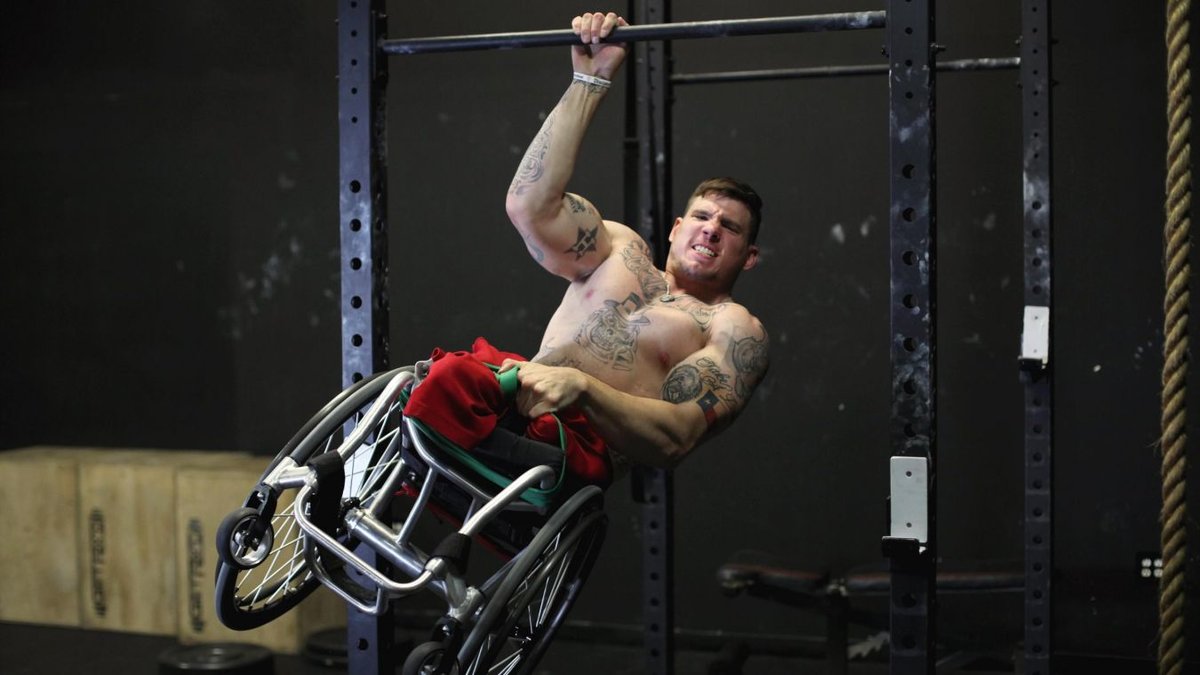 Важно понять, что мышцы будут откликаться на нагрузку, лишь, тогда, когда есть прогрессия, которая в данном случае будет создаваться путем постепенного увеличения рабочего веса на штанге, за счет легких, средних и тяжелых тренировок.Также, можно заменить (если физические возможности позволяют) в будущем упражнения:разведения гантелей лежа на скамье на сведения в тренажере бабочкажимы гантелей от груди лежа на жимы от груди в тренажере сидя (хаммере)жим Арнольда на жим сидя вверх в тренажёреОсновное упражнение в данной тренировочной программе – жим штанги лежа на горизонтальной скамье. Ваша задача, стремится увеличить силовые показатели именно в этом базовом упражнении, так как оно задействует большое количество крупных мышечные групп (дельты, трицепс и грудные мышцы), которые отвечают за скорейшее развитие мускулистого торса.Остальные упражнения, являются «подсобными» или вспомогательными, которые вводиться из соображения разнообразия тренировочного процесса, и изолированного тренинга отдельных групп мышц (прицельной их проработке).Источник: https://pumpmuscles.ru/trenirovka/programma-trenirovok-i-uprazhnenija-dlja-invalidov-na-verh-tela.html